DESERT/MOUNTAIN SPECIAL EDUCATION LOCAL PLAN AREA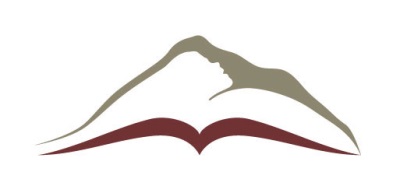 DESERT/MOUNTAIN CHARTER SPECIAL EDUCATION LOCAL PLAN AREA17800 HIGHWAY 18 • APPLE VALLEY, CA  92307(760) 552-6700 • (760) 242-5363 FAXSCIA Evaluation ReportDESERT/MOUNTAIN SPECIAL EDUCATION LOCAL PLAN AREADESERT/MOUNTAIN CHARTER SPECIAL EDUCATION LOCAL PLAN AREA17800 HIGHWAY 18 • APPLE VALLEY, CA  92307(760) 552-6700 • (760) 242-5363 FAXSCIA Evaluation ReportDESERT/MOUNTAIN SPECIAL EDUCATION LOCAL PLAN AREADESERT/MOUNTAIN CHARTER SPECIAL EDUCATION LOCAL PLAN AREA17800 HIGHWAY 18 • APPLE VALLEY, CA  92307(760) 552-6700 • (760) 242-5363 FAXSCIA Evaluation ReportDESERT/MOUNTAIN SPECIAL EDUCATION LOCAL PLAN AREADESERT/MOUNTAIN CHARTER SPECIAL EDUCATION LOCAL PLAN AREA17800 HIGHWAY 18 • APPLE VALLEY, CA  92307(760) 552-6700 • (760) 242-5363 FAXSCIA Evaluation ReportDESERT/MOUNTAIN SPECIAL EDUCATION LOCAL PLAN AREADESERT/MOUNTAIN CHARTER SPECIAL EDUCATION LOCAL PLAN AREA17800 HIGHWAY 18 • APPLE VALLEY, CA  92307(760) 552-6700 • (760) 242-5363 FAXSCIA Evaluation ReportDESERT/MOUNTAIN SPECIAL EDUCATION LOCAL PLAN AREADESERT/MOUNTAIN CHARTER SPECIAL EDUCATION LOCAL PLAN AREA17800 HIGHWAY 18 • APPLE VALLEY, CA  92307(760) 552-6700 • (760) 242-5363 FAXSCIA Evaluation ReportDESERT/MOUNTAIN SPECIAL EDUCATION LOCAL PLAN AREADESERT/MOUNTAIN CHARTER SPECIAL EDUCATION LOCAL PLAN AREA17800 HIGHWAY 18 • APPLE VALLEY, CA  92307(760) 552-6700 • (760) 242-5363 FAXSCIA Evaluation ReportDESERT/MOUNTAIN SPECIAL EDUCATION LOCAL PLAN AREADESERT/MOUNTAIN CHARTER SPECIAL EDUCATION LOCAL PLAN AREA17800 HIGHWAY 18 • APPLE VALLEY, CA  92307(760) 552-6700 • (760) 242-5363 FAXSCIA Evaluation ReportDESERT/MOUNTAIN SPECIAL EDUCATION LOCAL PLAN AREADESERT/MOUNTAIN CHARTER SPECIAL EDUCATION LOCAL PLAN AREA17800 HIGHWAY 18 • APPLE VALLEY, CA  92307(760) 552-6700 • (760) 242-5363 FAXSCIA Evaluation ReportDESERT/MOUNTAIN SPECIAL EDUCATION LOCAL PLAN AREADESERT/MOUNTAIN CHARTER SPECIAL EDUCATION LOCAL PLAN AREA17800 HIGHWAY 18 • APPLE VALLEY, CA  92307(760) 552-6700 • (760) 242-5363 FAXSCIA Evaluation ReportDESERT/MOUNTAIN SPECIAL EDUCATION LOCAL PLAN AREADESERT/MOUNTAIN CHARTER SPECIAL EDUCATION LOCAL PLAN AREA17800 HIGHWAY 18 • APPLE VALLEY, CA  92307(760) 552-6700 • (760) 242-5363 FAXSCIA Evaluation ReportDESERT/MOUNTAIN SPECIAL EDUCATION LOCAL PLAN AREADESERT/MOUNTAIN CHARTER SPECIAL EDUCATION LOCAL PLAN AREA17800 HIGHWAY 18 • APPLE VALLEY, CA  92307(760) 552-6700 • (760) 242-5363 FAXSCIA Evaluation ReportDESERT/MOUNTAIN SPECIAL EDUCATION LOCAL PLAN AREADESERT/MOUNTAIN CHARTER SPECIAL EDUCATION LOCAL PLAN AREA17800 HIGHWAY 18 • APPLE VALLEY, CA  92307(760) 552-6700 • (760) 242-5363 FAXSCIA Evaluation ReportDESERT/MOUNTAIN SPECIAL EDUCATION LOCAL PLAN AREADESERT/MOUNTAIN CHARTER SPECIAL EDUCATION LOCAL PLAN AREA17800 HIGHWAY 18 • APPLE VALLEY, CA  92307(760) 552-6700 • (760) 242-5363 FAXSCIA Evaluation ReportDESERT/MOUNTAIN SPECIAL EDUCATION LOCAL PLAN AREADESERT/MOUNTAIN CHARTER SPECIAL EDUCATION LOCAL PLAN AREA17800 HIGHWAY 18 • APPLE VALLEY, CA  92307(760) 552-6700 • (760) 242-5363 FAXSCIA Evaluation ReportDESERT/MOUNTAIN SPECIAL EDUCATION LOCAL PLAN AREADESERT/MOUNTAIN CHARTER SPECIAL EDUCATION LOCAL PLAN AREA17800 HIGHWAY 18 • APPLE VALLEY, CA  92307(760) 552-6700 • (760) 242-5363 FAXSCIA Evaluation ReportDESERT/MOUNTAIN SPECIAL EDUCATION LOCAL PLAN AREADESERT/MOUNTAIN CHARTER SPECIAL EDUCATION LOCAL PLAN AREA17800 HIGHWAY 18 • APPLE VALLEY, CA  92307(760) 552-6700 • (760) 242-5363 FAXSCIA Evaluation ReportDESERT/MOUNTAIN SPECIAL EDUCATION LOCAL PLAN AREADESERT/MOUNTAIN CHARTER SPECIAL EDUCATION LOCAL PLAN AREA17800 HIGHWAY 18 • APPLE VALLEY, CA  92307(760) 552-6700 • (760) 242-5363 FAXSCIA Evaluation ReportDESERT/MOUNTAIN SPECIAL EDUCATION LOCAL PLAN AREADESERT/MOUNTAIN CHARTER SPECIAL EDUCATION LOCAL PLAN AREA17800 HIGHWAY 18 • APPLE VALLEY, CA  92307(760) 552-6700 • (760) 242-5363 FAXSCIA Evaluation ReportDESERT/MOUNTAIN SPECIAL EDUCATION LOCAL PLAN AREADESERT/MOUNTAIN CHARTER SPECIAL EDUCATION LOCAL PLAN AREA17800 HIGHWAY 18 • APPLE VALLEY, CA  92307(760) 552-6700 • (760) 242-5363 FAXSCIA Evaluation ReportDESERT/MOUNTAIN SPECIAL EDUCATION LOCAL PLAN AREADESERT/MOUNTAIN CHARTER SPECIAL EDUCATION LOCAL PLAN AREA17800 HIGHWAY 18 • APPLE VALLEY, CA  92307(760) 552-6700 • (760) 242-5363 FAXSCIA Evaluation ReportDESERT/MOUNTAIN SPECIAL EDUCATION LOCAL PLAN AREADESERT/MOUNTAIN CHARTER SPECIAL EDUCATION LOCAL PLAN AREA17800 HIGHWAY 18 • APPLE VALLEY, CA  92307(760) 552-6700 • (760) 242-5363 FAXSCIA Evaluation ReportDESERT/MOUNTAIN SPECIAL EDUCATION LOCAL PLAN AREADESERT/MOUNTAIN CHARTER SPECIAL EDUCATION LOCAL PLAN AREA17800 HIGHWAY 18 • APPLE VALLEY, CA  92307(760) 552-6700 • (760) 242-5363 FAXSCIA Evaluation ReportDESERT/MOUNTAIN SPECIAL EDUCATION LOCAL PLAN AREADESERT/MOUNTAIN CHARTER SPECIAL EDUCATION LOCAL PLAN AREA17800 HIGHWAY 18 • APPLE VALLEY, CA  92307(760) 552-6700 • (760) 242-5363 FAXSCIA Evaluation ReportDESERT/MOUNTAIN SPECIAL EDUCATION LOCAL PLAN AREADESERT/MOUNTAIN CHARTER SPECIAL EDUCATION LOCAL PLAN AREA17800 HIGHWAY 18 • APPLE VALLEY, CA  92307(760) 552-6700 • (760) 242-5363 FAXSCIA Evaluation ReportSTUDENT INFORMATIONSTUDENT INFORMATIONSTUDENT INFORMATIONSTUDENT INFORMATIONSTUDENT INFORMATIONSTUDENT INFORMATIONSTUDENT INFORMATIONSTUDENT INFORMATIONSTUDENT INFORMATIONSTUDENT INFORMATIONSTUDENT INFORMATIONSTUDENT INFORMATIONSTUDENT INFORMATIONSTUDENT INFORMATIONSTUDENT INFORMATIONSTUDENT INFORMATIONSTUDENT INFORMATIONSTUDENT INFORMATIONSTUDENT INFORMATIONSTUDENT INFORMATIONSTUDENT INFORMATIONSTUDENT INFORMATIONSTUDENT INFORMATIONSTUDENT INFORMATIONSTUDENT INFORMATIONStudent Name:Student Name:Student Name:Student Name:Student Name:Date of Birth:Date of Birth:Date of Birth:Date of Birth:Age:Age:Disability:Disability:Disability:Grade:Grade:Grade:Gender: Male    Male    Male    Male    Female FemaleSchool Site:School Site:School Site:School Site:Program/Placement:Program/Placement:Program/Placement:Program/Placement:Program/Placement:Program/Placement:General Education Teacher:General Education Teacher:General Education Teacher:General Education Teacher:General Education Teacher:General Education Teacher:General Education Teacher:Contact Phone:Contact Phone:Contact Phone:Contact Phone:Contact Phone:Contact Phone:Special Education Teacher:Special Education Teacher:Special Education Teacher:Special Education Teacher:Special Education Teacher:Special Education Teacher:Special Education Teacher:Contact Phone:Contact Phone:Contact Phone:Contact Phone:Contact Phone:Contact Phone:SCIA Case Manager/Coordinator:SCIA Case Manager/Coordinator:SCIA Case Manager/Coordinator:SCIA Case Manager/Coordinator:SCIA Case Manager/Coordinator:SCIA Case Manager/Coordinator:SCIA Case Manager/Coordinator:SCIA Case Manager/Coordinator:SCIA Case Manager/Coordinator:Contact Phone:Contact Phone:Contact Phone:Contact Phone:Contact Phone:Contact Phone:Psychologist:Psychologist:Psychologist:Psychologist:Psychologist:Psychologist:Contact Phone:Contact Phone:Contact Phone:Contact Phone:Contact Phone:Contact Phone:Evaluation Report Prepared By:Evaluation Report Prepared By:Evaluation Report Prepared By:Evaluation Report Prepared By:Evaluation Report Prepared By:Evaluation Report Prepared By:Evaluation Report Prepared By:Evaluation Report Prepared By:Date Completed:Date Completed:Date Completed:Date Completed:Date Completed:Date Completed:Background Information and Educational Setting: (Summarize previous interventions and outcomes, include information regarding educationally relevant health, developmental, and medical findings; and include the results of any independent educational evaluations.) Background Information and Educational Setting: (Summarize previous interventions and outcomes, include information regarding educationally relevant health, developmental, and medical findings; and include the results of any independent educational evaluations.) Background Information and Educational Setting: (Summarize previous interventions and outcomes, include information regarding educationally relevant health, developmental, and medical findings; and include the results of any independent educational evaluations.) Background Information and Educational Setting: (Summarize previous interventions and outcomes, include information regarding educationally relevant health, developmental, and medical findings; and include the results of any independent educational evaluations.) Background Information and Educational Setting: (Summarize previous interventions and outcomes, include information regarding educationally relevant health, developmental, and medical findings; and include the results of any independent educational evaluations.) Background Information and Educational Setting: (Summarize previous interventions and outcomes, include information regarding educationally relevant health, developmental, and medical findings; and include the results of any independent educational evaluations.) Background Information and Educational Setting: (Summarize previous interventions and outcomes, include information regarding educationally relevant health, developmental, and medical findings; and include the results of any independent educational evaluations.) Background Information and Educational Setting: (Summarize previous interventions and outcomes, include information regarding educationally relevant health, developmental, and medical findings; and include the results of any independent educational evaluations.) Background Information and Educational Setting: (Summarize previous interventions and outcomes, include information regarding educationally relevant health, developmental, and medical findings; and include the results of any independent educational evaluations.) Background Information and Educational Setting: (Summarize previous interventions and outcomes, include information regarding educationally relevant health, developmental, and medical findings; and include the results of any independent educational evaluations.) Background Information and Educational Setting: (Summarize previous interventions and outcomes, include information regarding educationally relevant health, developmental, and medical findings; and include the results of any independent educational evaluations.) Background Information and Educational Setting: (Summarize previous interventions and outcomes, include information regarding educationally relevant health, developmental, and medical findings; and include the results of any independent educational evaluations.) Background Information and Educational Setting: (Summarize previous interventions and outcomes, include information regarding educationally relevant health, developmental, and medical findings; and include the results of any independent educational evaluations.) Background Information and Educational Setting: (Summarize previous interventions and outcomes, include information regarding educationally relevant health, developmental, and medical findings; and include the results of any independent educational evaluations.) Background Information and Educational Setting: (Summarize previous interventions and outcomes, include information regarding educationally relevant health, developmental, and medical findings; and include the results of any independent educational evaluations.) Background Information and Educational Setting: (Summarize previous interventions and outcomes, include information regarding educationally relevant health, developmental, and medical findings; and include the results of any independent educational evaluations.) Background Information and Educational Setting: (Summarize previous interventions and outcomes, include information regarding educationally relevant health, developmental, and medical findings; and include the results of any independent educational evaluations.) Background Information and Educational Setting: (Summarize previous interventions and outcomes, include information regarding educationally relevant health, developmental, and medical findings; and include the results of any independent educational evaluations.) Background Information and Educational Setting: (Summarize previous interventions and outcomes, include information regarding educationally relevant health, developmental, and medical findings; and include the results of any independent educational evaluations.) Background Information and Educational Setting: (Summarize previous interventions and outcomes, include information regarding educationally relevant health, developmental, and medical findings; and include the results of any independent educational evaluations.) Background Information and Educational Setting: (Summarize previous interventions and outcomes, include information regarding educationally relevant health, developmental, and medical findings; and include the results of any independent educational evaluations.) Background Information and Educational Setting: (Summarize previous interventions and outcomes, include information regarding educationally relevant health, developmental, and medical findings; and include the results of any independent educational evaluations.) Background Information and Educational Setting: (Summarize previous interventions and outcomes, include information regarding educationally relevant health, developmental, and medical findings; and include the results of any independent educational evaluations.) Background Information and Educational Setting: (Summarize previous interventions and outcomes, include information regarding educationally relevant health, developmental, and medical findings; and include the results of any independent educational evaluations.) Background Information and Educational Setting: (Summarize previous interventions and outcomes, include information regarding educationally relevant health, developmental, and medical findings; and include the results of any independent educational evaluations.) Assessment Procedures: (Include information regarding the administration of tests in the primary language of the student by qualified personnel, the validity of the evaluation, and the validity of tests for the purposes in which they were used.)      Assessment Procedures: (Include information regarding the administration of tests in the primary language of the student by qualified personnel, the validity of the evaluation, and the validity of tests for the purposes in which they were used.)      Assessment Procedures: (Include information regarding the administration of tests in the primary language of the student by qualified personnel, the validity of the evaluation, and the validity of tests for the purposes in which they were used.)      Assessment Procedures: (Include information regarding the administration of tests in the primary language of the student by qualified personnel, the validity of the evaluation, and the validity of tests for the purposes in which they were used.)      Assessment Procedures: (Include information regarding the administration of tests in the primary language of the student by qualified personnel, the validity of the evaluation, and the validity of tests for the purposes in which they were used.)      Assessment Procedures: (Include information regarding the administration of tests in the primary language of the student by qualified personnel, the validity of the evaluation, and the validity of tests for the purposes in which they were used.)      Assessment Procedures: (Include information regarding the administration of tests in the primary language of the student by qualified personnel, the validity of the evaluation, and the validity of tests for the purposes in which they were used.)      Assessment Procedures: (Include information regarding the administration of tests in the primary language of the student by qualified personnel, the validity of the evaluation, and the validity of tests for the purposes in which they were used.)      Assessment Procedures: (Include information regarding the administration of tests in the primary language of the student by qualified personnel, the validity of the evaluation, and the validity of tests for the purposes in which they were used.)      Assessment Procedures: (Include information regarding the administration of tests in the primary language of the student by qualified personnel, the validity of the evaluation, and the validity of tests for the purposes in which they were used.)      Assessment Procedures: (Include information regarding the administration of tests in the primary language of the student by qualified personnel, the validity of the evaluation, and the validity of tests for the purposes in which they were used.)      Assessment Procedures: (Include information regarding the administration of tests in the primary language of the student by qualified personnel, the validity of the evaluation, and the validity of tests for the purposes in which they were used.)      Assessment Procedures: (Include information regarding the administration of tests in the primary language of the student by qualified personnel, the validity of the evaluation, and the validity of tests for the purposes in which they were used.)      Assessment Procedures: (Include information regarding the administration of tests in the primary language of the student by qualified personnel, the validity of the evaluation, and the validity of tests for the purposes in which they were used.)      Assessment Procedures: (Include information regarding the administration of tests in the primary language of the student by qualified personnel, the validity of the evaluation, and the validity of tests for the purposes in which they were used.)      Assessment Procedures: (Include information regarding the administration of tests in the primary language of the student by qualified personnel, the validity of the evaluation, and the validity of tests for the purposes in which they were used.)      Assessment Procedures: (Include information regarding the administration of tests in the primary language of the student by qualified personnel, the validity of the evaluation, and the validity of tests for the purposes in which they were used.)      Assessment Procedures: (Include information regarding the administration of tests in the primary language of the student by qualified personnel, the validity of the evaluation, and the validity of tests for the purposes in which they were used.)      Assessment Procedures: (Include information regarding the administration of tests in the primary language of the student by qualified personnel, the validity of the evaluation, and the validity of tests for the purposes in which they were used.)      Assessment Procedures: (Include information regarding the administration of tests in the primary language of the student by qualified personnel, the validity of the evaluation, and the validity of tests for the purposes in which they were used.)      Assessment Procedures: (Include information regarding the administration of tests in the primary language of the student by qualified personnel, the validity of the evaluation, and the validity of tests for the purposes in which they were used.)      Assessment Procedures: (Include information regarding the administration of tests in the primary language of the student by qualified personnel, the validity of the evaluation, and the validity of tests for the purposes in which they were used.)      Assessment Procedures: (Include information regarding the administration of tests in the primary language of the student by qualified personnel, the validity of the evaluation, and the validity of tests for the purposes in which they were used.)      Assessment Procedures: (Include information regarding the administration of tests in the primary language of the student by qualified personnel, the validity of the evaluation, and the validity of tests for the purposes in which they were used.)      Assessment Procedures: (Include information regarding the administration of tests in the primary language of the student by qualified personnel, the validity of the evaluation, and the validity of tests for the purposes in which they were used.)      Summary of Interviews and Observations: (Summarize results of the parent, teacher, and student interviews, include information regarding relevant behavior noted during the observation of the student.)      Summary of Interviews and Observations: (Summarize results of the parent, teacher, and student interviews, include information regarding relevant behavior noted during the observation of the student.)      Summary of Interviews and Observations: (Summarize results of the parent, teacher, and student interviews, include information regarding relevant behavior noted during the observation of the student.)      Summary of Interviews and Observations: (Summarize results of the parent, teacher, and student interviews, include information regarding relevant behavior noted during the observation of the student.)      Summary of Interviews and Observations: (Summarize results of the parent, teacher, and student interviews, include information regarding relevant behavior noted during the observation of the student.)      Summary of Interviews and Observations: (Summarize results of the parent, teacher, and student interviews, include information regarding relevant behavior noted during the observation of the student.)      Summary of Interviews and Observations: (Summarize results of the parent, teacher, and student interviews, include information regarding relevant behavior noted during the observation of the student.)      Summary of Interviews and Observations: (Summarize results of the parent, teacher, and student interviews, include information regarding relevant behavior noted during the observation of the student.)      Summary of Interviews and Observations: (Summarize results of the parent, teacher, and student interviews, include information regarding relevant behavior noted during the observation of the student.)      Summary of Interviews and Observations: (Summarize results of the parent, teacher, and student interviews, include information regarding relevant behavior noted during the observation of the student.)      Summary of Interviews and Observations: (Summarize results of the parent, teacher, and student interviews, include information regarding relevant behavior noted during the observation of the student.)      Summary of Interviews and Observations: (Summarize results of the parent, teacher, and student interviews, include information regarding relevant behavior noted during the observation of the student.)      Summary of Interviews and Observations: (Summarize results of the parent, teacher, and student interviews, include information regarding relevant behavior noted during the observation of the student.)      Summary of Interviews and Observations: (Summarize results of the parent, teacher, and student interviews, include information regarding relevant behavior noted during the observation of the student.)      Summary of Interviews and Observations: (Summarize results of the parent, teacher, and student interviews, include information regarding relevant behavior noted during the observation of the student.)      Summary of Interviews and Observations: (Summarize results of the parent, teacher, and student interviews, include information regarding relevant behavior noted during the observation of the student.)      Summary of Interviews and Observations: (Summarize results of the parent, teacher, and student interviews, include information regarding relevant behavior noted during the observation of the student.)      Summary of Interviews and Observations: (Summarize results of the parent, teacher, and student interviews, include information regarding relevant behavior noted during the observation of the student.)      Summary of Interviews and Observations: (Summarize results of the parent, teacher, and student interviews, include information regarding relevant behavior noted during the observation of the student.)      Summary of Interviews and Observations: (Summarize results of the parent, teacher, and student interviews, include information regarding relevant behavior noted during the observation of the student.)      Summary of Interviews and Observations: (Summarize results of the parent, teacher, and student interviews, include information regarding relevant behavior noted during the observation of the student.)      Summary of Interviews and Observations: (Summarize results of the parent, teacher, and student interviews, include information regarding relevant behavior noted during the observation of the student.)      Summary of Interviews and Observations: (Summarize results of the parent, teacher, and student interviews, include information regarding relevant behavior noted during the observation of the student.)      Summary of Interviews and Observations: (Summarize results of the parent, teacher, and student interviews, include information regarding relevant behavior noted during the observation of the student.)      Summary of Interviews and Observations: (Summarize results of the parent, teacher, and student interviews, include information regarding relevant behavior noted during the observation of the student.)      Assessment Results: (Summary the results of standardized and/or curriculum-based testing.)      Assessment Results: (Summary the results of standardized and/or curriculum-based testing.)      Assessment Results: (Summary the results of standardized and/or curriculum-based testing.)      Assessment Results: (Summary the results of standardized and/or curriculum-based testing.)      Assessment Results: (Summary the results of standardized and/or curriculum-based testing.)      Assessment Results: (Summary the results of standardized and/or curriculum-based testing.)      Assessment Results: (Summary the results of standardized and/or curriculum-based testing.)      Assessment Results: (Summary the results of standardized and/or curriculum-based testing.)      Assessment Results: (Summary the results of standardized and/or curriculum-based testing.)      Assessment Results: (Summary the results of standardized and/or curriculum-based testing.)      Assessment Results: (Summary the results of standardized and/or curriculum-based testing.)      Assessment Results: (Summary the results of standardized and/or curriculum-based testing.)      Assessment Results: (Summary the results of standardized and/or curriculum-based testing.)      Assessment Results: (Summary the results of standardized and/or curriculum-based testing.)      Assessment Results: (Summary the results of standardized and/or curriculum-based testing.)      Assessment Results: (Summary the results of standardized and/or curriculum-based testing.)      Assessment Results: (Summary the results of standardized and/or curriculum-based testing.)      Assessment Results: (Summary the results of standardized and/or curriculum-based testing.)      Assessment Results: (Summary the results of standardized and/or curriculum-based testing.)      Assessment Results: (Summary the results of standardized and/or curriculum-based testing.)      Assessment Results: (Summary the results of standardized and/or curriculum-based testing.)      Assessment Results: (Summary the results of standardized and/or curriculum-based testing.)      Assessment Results: (Summary the results of standardized and/or curriculum-based testing.)      Assessment Results: (Summary the results of standardized and/or curriculum-based testing.)      Assessment Results: (Summary the results of standardized and/or curriculum-based testing.)      Recommendations: (Include information regarding the need for specialized services, materials, and equipment and indicate if the student’s needs can be met in the regular education classroom with the current level of support.)       Recommendations: (Include information regarding the need for specialized services, materials, and equipment and indicate if the student’s needs can be met in the regular education classroom with the current level of support.)       Recommendations: (Include information regarding the need for specialized services, materials, and equipment and indicate if the student’s needs can be met in the regular education classroom with the current level of support.)       Recommendations: (Include information regarding the need for specialized services, materials, and equipment and indicate if the student’s needs can be met in the regular education classroom with the current level of support.)       Recommendations: (Include information regarding the need for specialized services, materials, and equipment and indicate if the student’s needs can be met in the regular education classroom with the current level of support.)       Recommendations: (Include information regarding the need for specialized services, materials, and equipment and indicate if the student’s needs can be met in the regular education classroom with the current level of support.)       Recommendations: (Include information regarding the need for specialized services, materials, and equipment and indicate if the student’s needs can be met in the regular education classroom with the current level of support.)       Recommendations: (Include information regarding the need for specialized services, materials, and equipment and indicate if the student’s needs can be met in the regular education classroom with the current level of support.)       Recommendations: (Include information regarding the need for specialized services, materials, and equipment and indicate if the student’s needs can be met in the regular education classroom with the current level of support.)       Recommendations: (Include information regarding the need for specialized services, materials, and equipment and indicate if the student’s needs can be met in the regular education classroom with the current level of support.)       Recommendations: (Include information regarding the need for specialized services, materials, and equipment and indicate if the student’s needs can be met in the regular education classroom with the current level of support.)       Recommendations: (Include information regarding the need for specialized services, materials, and equipment and indicate if the student’s needs can be met in the regular education classroom with the current level of support.)       Recommendations: (Include information regarding the need for specialized services, materials, and equipment and indicate if the student’s needs can be met in the regular education classroom with the current level of support.)       Recommendations: (Include information regarding the need for specialized services, materials, and equipment and indicate if the student’s needs can be met in the regular education classroom with the current level of support.)       Recommendations: (Include information regarding the need for specialized services, materials, and equipment and indicate if the student’s needs can be met in the regular education classroom with the current level of support.)       Recommendations: (Include information regarding the need for specialized services, materials, and equipment and indicate if the student’s needs can be met in the regular education classroom with the current level of support.)       Recommendations: (Include information regarding the need for specialized services, materials, and equipment and indicate if the student’s needs can be met in the regular education classroom with the current level of support.)       Recommendations: (Include information regarding the need for specialized services, materials, and equipment and indicate if the student’s needs can be met in the regular education classroom with the current level of support.)       Recommendations: (Include information regarding the need for specialized services, materials, and equipment and indicate if the student’s needs can be met in the regular education classroom with the current level of support.)       Recommendations: (Include information regarding the need for specialized services, materials, and equipment and indicate if the student’s needs can be met in the regular education classroom with the current level of support.)       Recommendations: (Include information regarding the need for specialized services, materials, and equipment and indicate if the student’s needs can be met in the regular education classroom with the current level of support.)       Recommendations: (Include information regarding the need for specialized services, materials, and equipment and indicate if the student’s needs can be met in the regular education classroom with the current level of support.)       Recommendations: (Include information regarding the need for specialized services, materials, and equipment and indicate if the student’s needs can be met in the regular education classroom with the current level of support.)       Recommendations: (Include information regarding the need for specialized services, materials, and equipment and indicate if the student’s needs can be met in the regular education classroom with the current level of support.)       Recommendations: (Include information regarding the need for specialized services, materials, and equipment and indicate if the student’s needs can be met in the regular education classroom with the current level of support.)       